PLANIFICACIÓN  PARA EL AUTOAPRENDIZAJESEMANA 13DEL 22 AL 26 DE JUNIOTe invito a trabajar desde casaGUIA DE AUTOAPRENDIZAJE DE LENGUAJESEXTO BÁSICO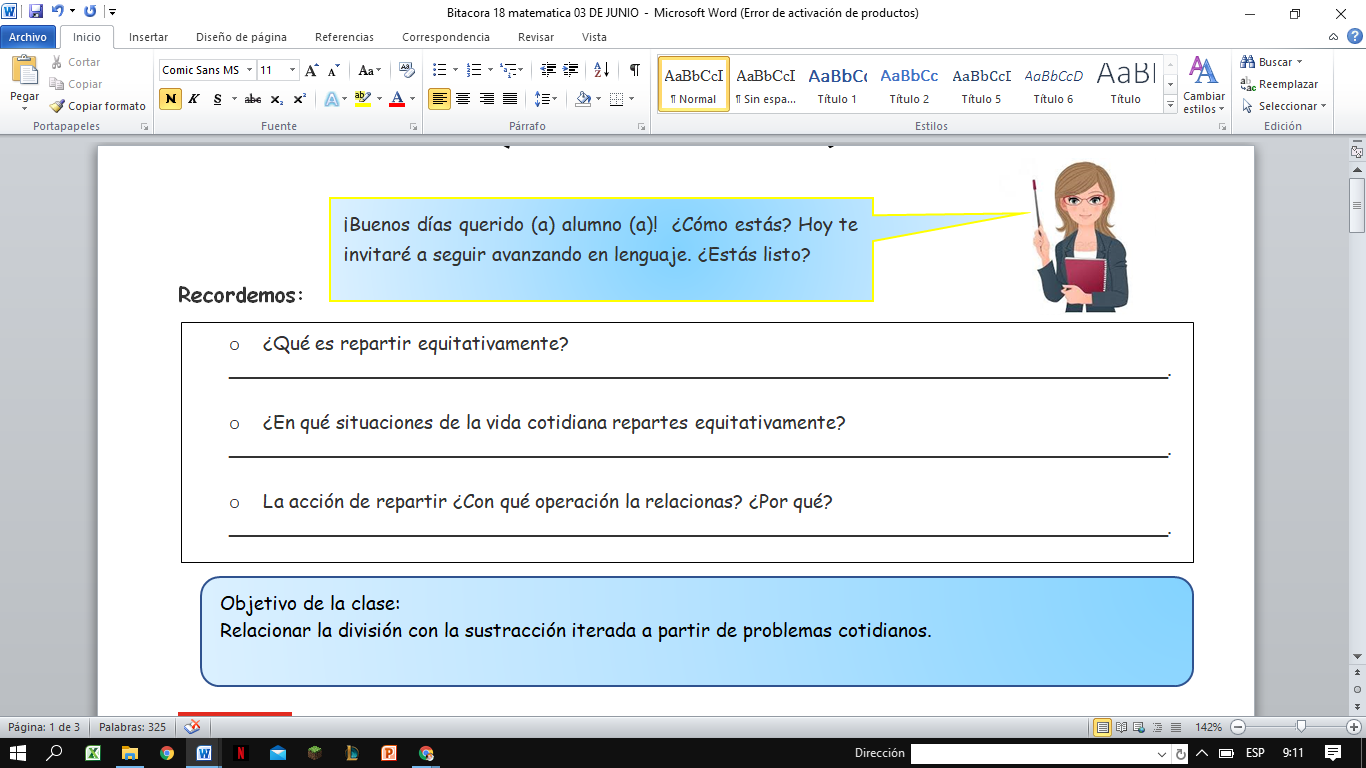 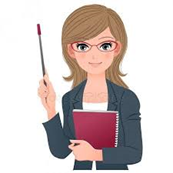 A TRABAJAR CON TU CUADERNO Y TEXTO ESCOLARRecuerda registrar: Título, objetivo y fecha.INICIO ACTIVO MIS APRENDIZAJES PREVIOS¿Qué características tienen los mitos? Menciona dos ¿Qué diferencia una leyenda de un mito?RECORDEMOSLas  Leyendas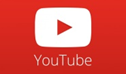                               Haz clic en el siguiente enlace                                https://www.youtube.com/watch?v=jhjPDRyeHtE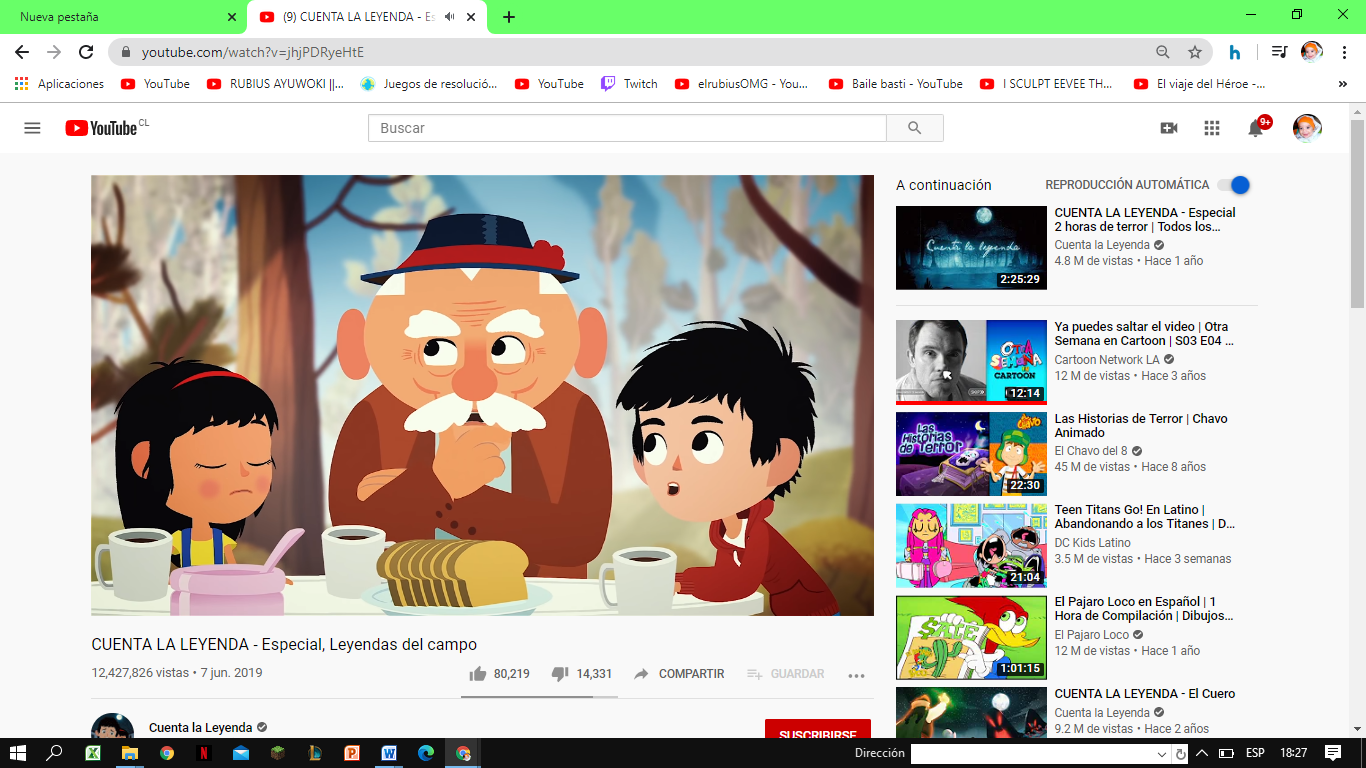 DESARROLLOA continuación, te invito  a leer en voz alta de manera fluida y  respetando reglas                                              de Puntuación, pídele a un adulto que te acompañe.Esta semana terminaremos de leer  distintos mitos y leyendas , hoy nos corresponde leer dos leyendas latinoamericanas.Hora de leer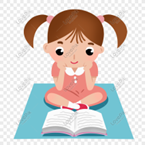 TEXTO 3.-   La leyenda del pehuén (68 y 69)Antes de leer El pehuén y la araucaria son el mismo árbol: ¿Cuál es su fruto?¿En qué zonas se puede encontrar este árbol?¿Por qué el pehuén es importante para el pueblo pehuenche?VOACBULARIODurante la lectura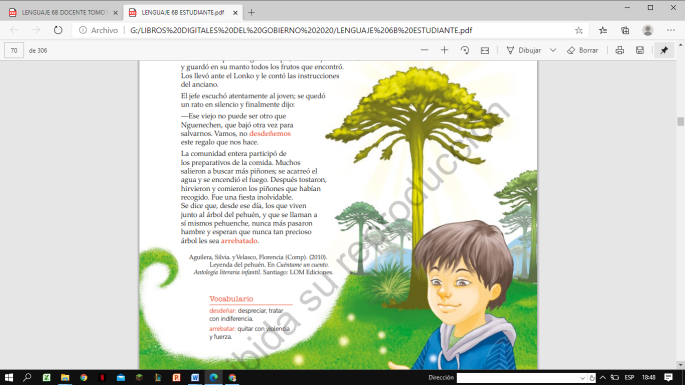 Responde las preguntas que acompañan las lecturas en tu cuaderno.1 ¿Crees que el muchacho confiará en lo dicho por el anciano?                    Texto 4   Las dos serpientes de la tierra del sur (70, 71, 72 Y 73)Antes  de leer¿Quiénes son los huilliches?, ¿En qué zona habitan principalmente?¿Qué sabes de los terremotos y los tsunami?VOCABULARIODespués de leer Desarrolla las siguientes actividades de la página 74, recuerda que para esta actividad deberás trabajar con el texto de estudio.Textos 1 a 4Completa en tu cuaderno una tabla como  la semana 12 y 13.Desarrolla de la página 75  del texto 3 preguntas ( 6 y 7 )Desarrolla del texto 4 (10 y 11)CIERREPARA ENVIAR POR CORREO O ENVIAR FOTOGRAFÍA POR WSP56- 964519597 Semana 13Nombre: ____________________ Curso   : Sexto año A    Fecha 23 /06/2020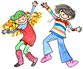 Ahora te invito a bailarhttps://www.youtube.com/watch?v=FnVXTEUmba8HASTA LA PRÓXIMA SEMANATÍA XIMENAASIGNATURA /CURSOLENGUAJE Y COMUNICACIÓN / SEXTO BÁSICONOMBRE DEL PROFESORXimena Gallardo M.CONTENIDORelatos del origen:  La leyendaOBJETIVO DE APRENDIZAJE DE LA UNIDAD 1 (TEXTUAL)OBJETIVO DE LA CLASEOA 3 Leer y familiarizarse con un amplio repertorio deliteratura para aumentar su conocimiento delmundo, desarrollar su imaginación y reconocer suvalor social y cultural; por ejemplo: leyendas, mitos. Leer y familiarizarse con distintos relatos latinoamericanosMOTIVACIÓN Se saluda a los alumnos /as y se les invita  a ver leyendas chilenas en el linkhttps://www.youtube.com/watch?v=jhjPDRyeHtEACTIVIDAD(ES) Y RECURSOS PEDAGÓGICOS 1.- Activo aprendizajes previos2-  Observando video en yuotube.3.- Leen objetivo de la clase4.- Antes de leer, responden preguntas5.- Leen palabras de vocabulario6.- Leen relatos del texto del estudiante  7.- Responden preguntas en el cuaderno8.- Responden ticket de salidaEVALUACIÓN FORMATIVALos alumnos responden ticket de salida en relación a los objetivos de la clase.ESTE MÓDULO DEBE SER ENVIADO AL SIGUIENTE CORREO ELECTRÓNICOximena.gallardo@colegio-jeanpiaget.cl ENVIAR FOTOGRAFÍA POR WSP56- 964519597 Fecha de entrega  19 de junio del 2020Emigrar Cambiar  de lugar de residencia por exigencias de la estación, de la alimentación o la reproducción.  Desdeñar Despreciar, tratar con indiferencia.  arrebatar Quitar  con violencia y fuerza.granado: Maduro despeñadero: precipicio o sitio altoTICKET DE SALIDA1.- ¿Qué visión de la relación entre la naturaleza y el hombre se expresa en los mitos leídos?2.- Elige uno de los relatos leídos, explica de forma fantástica el fenómeno relatado.